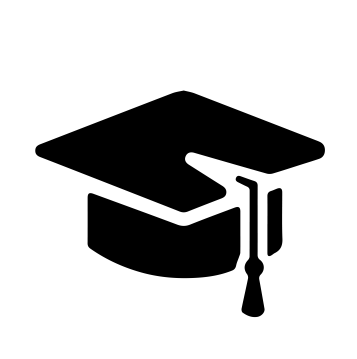 Всероссийский информационно – образовательный портал «Магистр»Веб – адрес сайта: https://magistr-r.ru/СМИ Серия ЭЛ № ФС 77 – 75609(РОСКОМНАДЗОР, г. Москва)МОП СФО Сетевое издание «Магистр»ИНН 4205277233 ОГРН 1134205025349Председатель оргкомитета: Ирина Фёдоровна К.ТЛФ. 8-923-606-29-50Е -mail: metodmagistr@mail.ruГлавный редактор: Александр Сергеевич В.Е-mail: magistr-centr@magistr-r.ruПриказ №012 от 05.04.2022г.О назначении участников конкурса «Весеннее настроение»Уважаемые участники, если по каким – либо причинам вы не получили электронные свидетельства в установленный срок (4 дня с момента регистрации), просьба обратиться для выяснения обстоятельств по электронной почте: metodmagistr@mail.ru№Учреждение, адресУчастникРезультат1МАОУ СОШ №49, г. Улан-УдэСтрельцова Марина Сергеевна, хор "Радуга" 3б классI степень (победители)2МАОУ СОШ №49, г. Улан-УдэСтрельцова Марина Сергеевна, хор "Радуга" 4 «в» классI степень (победители)3МАОУ СОШ №49, г. Улан-УдэСтрельцова Марина Сергеевна, хор "Радуга" 1 «б»  классI степень (победители)4МАОУ СОШ №49, г. Улан-УдэСтрельцова Марина Сергеевна, хор "Радуга" 1 «б»   классI степень (победители)